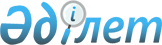 О внесении дополнения в совместный приказ И.о. Министра юстиции Республики Казахстан от 3 сентября 2003 года № 180 и Министра образования и науки Республики Казахстан от 29 августа 2003 года № 582 "Об утверждении Правил организации деятельности общеобразовательных и профессиональных школ в исправительных учреждениях уголовно-исполнительной системы"
					
			Утративший силу
			
			
		
					Совместный приказ Министра образования и науки Республики Казахстан от 14 августа 2007 года № 392 и и.о. Министра юстиции Республики Казахстан от 9 августа 2007 года № 225. Зарегистрирован в Министерстве юстиции Республики Казахстан 5 сентября 2007 года № 4918. Утратил силу совместным приказом Министра юстиции Республики Казахстан от 18 ноября 2009 года № 146 и Министра образования и науки Республики Казахстан от 20 декабря 2009 года № 580

      Сноска. Утратил силу совместным приказом Министра юстиции РК от 18.11.2009 № 146 и Министра образования и науки РК от 20.12.2009 № 580.      В целях приведения в соответствие с действующим законодательством Республики Казахстан  ПРИКАЗЫВАЕМ : 

      1. Внести в Совместный приказ И.о. Министра юстиции Республики Казахстан от 3 сентября 2003 года N 180 и Министра образования и науки Республики Казахстан от 29 августа 2003 года N 582 "Об утверждении Правил организации деятельности общеобразовательных и профессиональных школ в исправительных учреждениях уголовно-исполнительной системы" (зарегистрированный в Реестре государственной регистрации нормативных правовых актов за N 2495), следующее дополнение: 

      в Правилах организации деятельности общеобразовательных и профессиональных школ в исправительных учреждениях уголовно-исполнительной системы, утвержденных указанным приказом: 

      в пункте 43 после слов "учебно-воспитательного персонала" дополнить словами ", приобретение и доставка учебников". 

      2. Настоящий приказ вводится в действие со дня государственной регистрации.        Министр образования и науки          И.о. Министра юстиции 

         Республики Казахстан                Республики Казахстан 
					© 2012. РГП на ПХВ «Институт законодательства и правовой информации Республики Казахстан» Министерства юстиции Республики Казахстан
				